Bilder in Sozialen Netzwerken Lisa, 13 Jahre alt, hat dieses Bild von sich bei Instagram hochgeladen. Einige ihrer Mitschüler haben fiese Kommentare darunter geschrieben: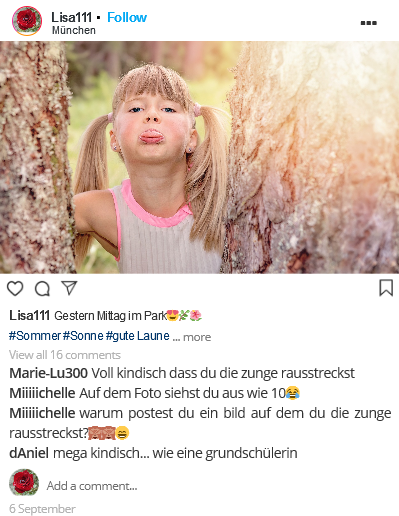 Deshalb hat Lisa das Bild bei Instagram gelöscht. Doch wenig später besucht sie das Profil ihres Mitschülers Daniel und dort taucht ihr Foto wieder auf: 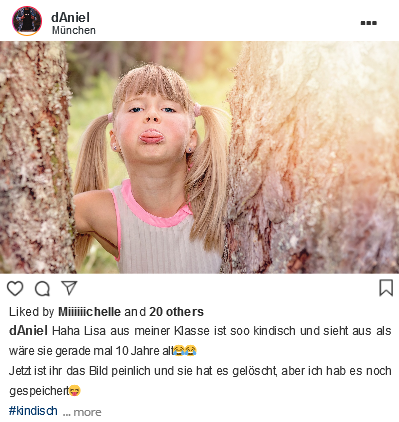 Besprecht in eurer Gruppe folgende Fragen:Wie kann das sein? Warum verschwinden Bilder nicht einfach aus dem Netz? Was kann Lisa jetzt tun? Was könnt ihr tun, damit euch nicht das gleiche passiert wie Lisa?Bild: Pezibear auf Pixabay